SPOMLADANSKI ROK SPLOŠNE MATURE 2021Vsi kandidati, ki so se prijavili na spomladanski rok splošne mature 2021, morajo predložiti dokazila o izpolnjevanju pogojev za opravljanje splošne mature do 25. 5. 2021. Kandidati, ki pogojev do tega roka ne bodo izpolnjevali se morajo do 25. 5. 2021 odjaviti od splošne mature. V spomladanskem roku splošne mature 2021 bodo izpiti potekali v dveh delih po naslednjem razporedu:1. Pisni izpitiKandidati se na dan pisnih izpitov zberejo pred izpitnimi prostori najkasneje 20 minut pred začetkom pisnega izpita. Razpored kandidatov po izpitnih prostorih bo objavljen na oglasni deski na dan opravljanja izpitov. Zaradi identifikacije morajo imeti kandidati na izpitu osebni dokument s fotografijo.Kandidati imajo lahko pri izpitu le dovoljene pripomočke. 2. Ustni izpitiUstni izpiti bodo potekali od ponedeljka, 14. 6. 2021 do sredo 23. 6. 2021. Razpored kandidatov pri ustnih izpitih bo objavljen naknadno na oglasni deski v šoli.Seznanitev kandidatov z uspehom pri splošni maturi bo v ponedeljek, 12. 7. 2021. 									   				 	   Ravnatelj:											  			Darko Petrijan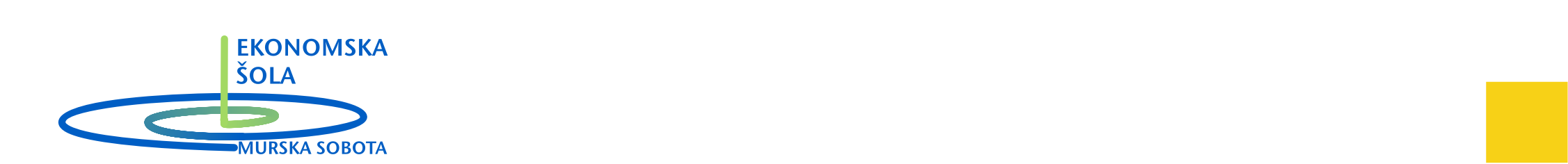 EKONOMSKA ŠOLA Murska Sobota Srednja šola in gimnazijaNoršinska ulica 139000 MURSKA  SOBOTAŠolska maturitetna komisija za splošno maturoDatum: 26 4. 2021DatumDanPredmetDel izpitaTrajanje izpita Dovoljeni pripomočki 29.5.2021sobotaANGLEŠČINA pisno9.00-10.30 (IP1+IP2)10.30-11.00 odmor11.00- 12.30 (IP3)nalivno pero ali kemični svinčnik, enojezični in dvojezični slovar – uporaba slovarja je dovoljena pri IP331.5.2021ponedeljekSLOVENŠČINA IP2 pisno9.00 – 10.30 (IP2)nalivno pero ali kemični svinčnikDatumDanPredmetDel izpitaTrajanje izpita Dovoljeni pripomočki 1.6.2021torekPSIHOLOGIJApisno9.00-10.30 (IP1)10.30-11.00 odmor11.00-13.00 (IP2)nalivno pero ali kemični svinčniksvinčnik, radirka in šilček pri IP 2 A1.6.2021torekSOCIOLOGIJApisno9.00-10.30 (IP1)10.30-11.00 odmor11.00-13.00 (IP2)nalivno pero ali kemični svinčniksvinčnik, radirka in šilček pri IP 2 A3.6.2021ČetrtekGEOGRAFIJApisno9.00-10.30 (IP1)10.30-11.00 odmor11.10- 12.30 (IP2)nalivno pero ali kemični svinčnik4.6.2021PetekEKONOMIJApisno9.00-10.30 (IP1)10.30-11.00 odmor11.00- 12.30 (IP2)nalivno pero ali kemični svinčnik, svinčnik, radirka in šilček, računalo, ravnilo5.6.2021sobotaMATEMATIKA pisno9.00 – 11.00 (IP1)10.30-11.00 odmor11.00- 12.30 (IP2)nalivno pero ali kemični svinčnik, svinčnik, radirka, šilček, žepno računalo in geometrijsko orodje (šestilo, 2 trikotnika, lahko tudi ravnilo )8.6.2021torekNEMŠČINApisno9.00-10.30 (IP1+IP2)10.30-11.00 odmor11.00- 12.30 (IP3)nalivno pero ali kemični svinčnik, enojezični in dvojezični slovar – uporaba slovarja je dovoljena pri IP39.6.2021sredaZGODOVINApisno9.00-10.30 (IP1)10.30-11.00 odmor11.10- 12.30 (IP2)nalivno pero ali kemični svinčnik16.6.2021sredaKEMIJApisno9.00-10.30 (IP1)10.30-11.00 odmor11.00- 12.30 (IP2)nalivno pero ali kemični svinčnik, svinčnik HB ali B, radirko, šilček in računalo brez grafičnega zaslona in možnosti računanja s simboli